“中国好书法——‘向上向善’2014·辽宁省青少年书法电视大赛”决赛知识问答题范围小学A组：一、成语 1.说出“望梅止渴”这个成语，出自何时，何地，何人？答案：曹操；东汉末年；梅林。2.“八仙过海”出自哪部名著，并说出两个与之相关的词语？答案：《东游记》；蓬莱阁，神仙，宝物。3.“三顾茅庐”出自哪部名著，并说出两个与之相关的重要人物？答案：《三国演义》；刘备，诸葛亮。4.说出两个与“三心二意”意思相反的成语？ 答案：一心一意，专心致志。5. 解释“画龙点睛”的意思，并说出一个与之意思相近的成语？        答案：比喻写文章或讲话时，在关键处用几句话点明实质，使内容生动有力；点石成金。6.解释“呆若木鸡”的意思，并说出两个与之意思相近的成语？答案：一般用来形容一个人有些痴傻发愣的样子，或因恐惧而发愣的样子；目瞪口呆，呆头呆脑。7解释“负荆请罪”的意思，并说出两个与之相关的重要人物？答案：“背着荆条，表示服罪，形容主动向人认错道歉，给予自己严厉的责罚”；廉颇，蔺相如。8解释“毛遂自荐”的意思，并说出两个与之意思相近的成语？答案：比喻自告奋勇，自己推荐自己担任某项工作；自告奋勇，挺身而出。9.解释“掩耳盗铃”的意思，并说出一个与之意思相近的成语？答案：“自己把自己的耳朵捂住，去偷铃铛，以为自己听不见，别人也会听不见，比喻自欺欺人”；自欺欺人。10.说出“亡羊补牢”的出处，并解释成语意思？答案：《战国策》；“羊因为羊圈的空缺被狼叼走了，再去修补羊圈还不算晚。比喻出了问题以后想办法补救，可以防止继续受损失”。二、古典名言警句1.玉不琢，＿＿＿＿，＿＿＿＿，＿＿＿＿＿。——《三字经》  答案: 不成器，人不学，不知义2.犬守夜，鸡司晨，＿＿＿＿，曷为人。＿＿＿＿，＿＿＿＿，人不学，不如物。——《三字经》答案：苟不学，蚕吐丝，蜂酿蜜3.惟德学，惟才艺，＿＿＿＿，＿＿＿＿。若衣服，若饮食，＿＿＿＿，＿＿＿＿。——《弟子规》  答案：不如人，当自励。不如人 ，勿生戚4.凡是人，皆须爱，＿＿＿＿，＿＿＿＿。行高者，名自高，＿＿＿＿，＿＿＿＿。才大者，望自大，＿＿＿＿，＿＿＿＿。——《弟子规》  答案：天同覆，地同载。人所重，非貌高。人所服，非言大。5.能亲仁，无限好，＿＿＿＿，＿＿＿＿。不亲仁，无限害，＿＿＿＿，＿＿＿＿。——《弟子规》  答案：德日进，过日少。小人进，百事坏。6.读书破万卷，＿＿＿＿。——杜甫  答案：下笔如有神7.人之初，＿＿＿＿，性相近，习相远。苟不教，性乃迁，＿＿＿＿， ＿＿＿＿。 ——《三字经》答案：性本善，教之道，贵以专8.昔孟母，＿＿＿＿，＿＿＿＿，＿＿＿＿。——《三字经》  答案：择邻处，子不学，断机杼9弟子规，圣人训，首孝悌，＿＿＿＿。 泛爱众，而亲仁，＿＿＿＿，＿＿＿＿。——《弟子规》  答案：次谨信，有余力，则学文10心有疑，＿＿＿＿，＿＿＿＿，＿＿＿＿。——《弟子规》  答案：随札记，就人问，求确义。小学B组一、成语1．说出“多多益善”的出处，相关人物及成语意思？答案：《史记》；刘邦；韩信；形容一样东西或人等越多越好。2．说出三个与“价值连城” 相关的成语？答案：战国时期；赵惠王；秦昭王；和氏璧；城池；美玉；无价之宝。3 说出“江郎才尽”的主要人物及其意思？答案：江淹；原指江淹少有文名，晚年诗文无佳句。比喻才情减退。4 说出“自相矛盾”的成语意思及其故事？答案：“比喻一个人说话.行动前后抵触”。5.说出三个与“胸有成竹”相关的词语？答案：宋代；文与可；观察；画竹；心中有数；意在笔先。6.“开天辟地”的主要人物及其意思？答案：盘古；“指人类历史的开始，后来比喻前所未有或有史以来的第一次”。7.成语“约法三章”的相关人物及其意思？答案：刘邦；泛指订立简单的条款，以资遵守。   8.说出与“言行不一”意思相近的两个成语？答案：言不由衷，口蜜腹剑。9.说出“迎刃而解”的出处及其意思？答案：《晋书》；“把竹子劈开口，下面的一段竹子就迎着刀刃裂开了。比喻主要问题解决了，其他的问题就很容易解决。或比喻处理事情、解决问题很顺利。”10.“钻木取火”的相关人物及其成语意思？答案：燧人氏；“硬木棒对着木头摩擦或钻进去，靠摩擦取火。”二、汉字演变1. 这个是什么字，它的含义是什么，并说出一条带有这个字的成语？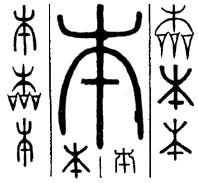 答案： 本；指草木的根；本末倒置。2.这个是什么字，它的含义是什么，并说出一条带有这个字的成语？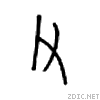 答案：父；含义：手里举着棍棒教子女守规矩的人是家长,即父亲；父慈子孝。3.这个是什么字，它的含义是什么，并说出一条带有这个字的成语？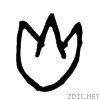 答案：火；含义：火苗的形状；刀耕火种。4.这个是什么字，它的含义是什么，并说出一条带有这个字的成语？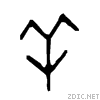 答案：羊；含义：羊头的形状；亡羊补牢。5.这个是什么字，它的含义是什么，并说出一条带有这个字的成语？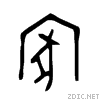 答案：家；含义：外框像个房屋，里面有一只猪（豕），表示猪生活在这个房子里；百家争鸣。6.这个是什么字，它的含义是什么，并说出一条带有这个字的成语？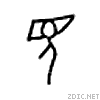 答案：见；含义：在人的头上加只眼睛,就是为了突出眼睛的作用。本义:看见,看到；真知灼见。7.这个是什么字，它的含义是什么，并说出一条带有这个字的成语？ 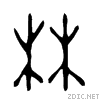 答案：林；含义：树木之形，像树连树的样子；高山密林。8.这个是什么字，说出它像什么，说出它的本义？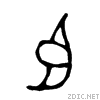 答案：臣；像一只眼睛向下看；本义：俯首下视，屈服听命。9. 这个是什么字，它的含义是什么，并说出一条带有这个字的成语？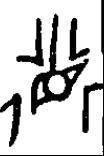 答案：德；含义：看清道路的方向，没有困惑迷误，大道坦然直行；德才兼备。10.这个是什么字，说出每个部分代表什么，说出《弟子规》中包含这个字的一句话？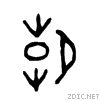 答案： 朝；上面是一棵树，下面是一棵树，中间是个日，旁边是个月；本义：早晨；朝起早，夜眠迟，老易至，惜此时。中学组：一、书法百科1．王羲之，字       ，祖籍       ，是      时期著名书法家，被称之为       。答案：逸少，琅琊，今山东临沂，东晋，书圣。2. 王羲之曾经任过      官职。(至少说出3种)答案：历任秘书郎；宁远将军；江州刺史；后为会稽内史领右将军。3．请说出有关王羲之的轶事典故        ，        ，          。答案：书成换鹅；巧补春联；竹扇题字。 4. 颜真卿书写的        ，被称作天下第二行书。答案：祭侄文稿5. 颜真卿的谥号是      答案：文忠6. 颜真卿的主要作品有哪些        。答案：多宝塔；颜勤礼碑；麻姑仙坛记。7.欧阳询是唐朝什么时期的书法家       答案：初唐8.与欧阳询同时代的哪三位书法家并称为初唐四家         答案：虞世南；褚遂良；薛稷。9. 欧阳询的代表作是           。答案：九成宫醴泉铭；代度寺碑；仲尼奠贴10. 柳公权是唐朝       时期的书法家答案：晚唐11.柳公权的代表作         。答案：玄秘塔碑；金刚经碑；神策军碑12. 柳公权的出生地在       答案：京北华原，今陕西省铜州市13.孙过庭，字       ，曾任      官职答案：字虔礼；官右卫胄参军14.孙过庭的《书谱》主要是讲        答案：书法理论15.孙过庭的代表作有            等。答案：书谱；草书千字文；佛遗教经16.王羲之的第     个儿子答案：七17.王献之的别名是      ，       答案：王子敬，大令。18. 王献之的代表作有      。答案：鸭头丸贴；淳化阁贴；中秋贴19.张旭和     并称       答案：怀素；颠张醉素20.怀素字叫       答案：藏真21.怀素的代表作品有              。答案：自叙贴；苦笋贴；食鱼贴22. 怀素的主要成就是      答案：书法史上领一代风骚的草书家23.张芝，字     是     什么时期的书法家答案：伯英；东汉24. 张芝与      ，      ，      被称作书法四贤答案：钟繇；王羲之；王献之25. 张芝擅长       字体答案:草书中的章草26.索靖，字      是      时期的将领和书法家答案：幼安；西晋27. 索靖曾任过               官职。答案：使持节；游击将军；监洛城诸军事28. 索靖的代表作有                。答案：索子；草书状；出师颂；月仪贴。10.连线题：把与书家相关的关键词用线连接王羲之      代表作：佛遗教经，书谱  孙过庭      字伯高，一字季明颜真卿      心正则笔正，敢于直言的人欧阳询      代表作孟法师碑，雁塔圣教序柳公权      一生经历陈，隋，唐三朝诸遂良      字清臣，吏部尚书张  旭      曾任宁远将军，右将军智  永      “ 退笔冢 ”，“ 铁门槛 ”答案：1王羲之        2 代表作：佛遗教经，书谱  2孙过庭        7 字伯高，一字季明3颜真卿        5心正则笔正，敢于直言的人4欧阳询        6代表作孟法师碑，雁塔圣教序5柳公权        4一生经历陈，隋，唐三朝6诸遂良         3字清臣，吏部尚书7张  旭        1曾任宁远将军，右将军8智  永        8“ 退笔冢 ”，“ 铁门槛 ”二、汉字演变1.这个是什么字，它的含义是什么，并说出一条带有这个字的成语？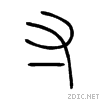 答：寸；含义：寸口脉中距手腕最近的距离；一寸光阴一寸金。2.这个是什么字，上下两个图形代表什么，并说出一条带有这个字的成语？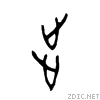 答：步；代表脚印；安步当车。3.这个是什么字，说出上下两部分分别代表什么，说出这个字的含义？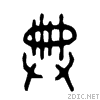 答：典；上部分是个“册”字，像用竹简编成的书册，下半部分是两只手，表示双手捧册的意思；含义：典章、典籍。4. 这个是什么字，它的含义是什么，并说出一条带有这个字的成语？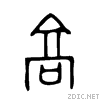 答：高；含义：高台上的建筑；兴高采烈。5.这个是什么字，说出它的含义，上下两部分分别代表什么并说出一条带有这个字的成语？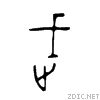 答：武；含义：拿着武器前进；上面是个“戈”，表示武器，下面是个“止”表示行进；文韬武略。6.这两张图片分别是什么字，说出它们的本义，说出它们的不同点？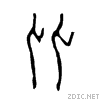 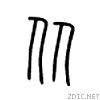 答：比，从；比：并列，从：由两个“人”组成，表示二人“相随着走”；比：两个人并列站在一起，从：两个人一前一后，表示跟随。三、传统节日春耕节的日期及其相关习俗？答案：农历二月初二；敬龙祈雨。2.寒食节的日期及其相关习俗？答案：清明前一二日；禁动烟火，只吃冷食。3.在民间传说中，织女星是纺织女神，是古代劳动妇女勤劳智慧的象征，所以在每年七月七日这天晚上，妇女们通过结扎彩丝线这样的女红活动来祭祀她，请问七月七日是什么节日？并说出一句相关诗句？答案：乞巧节（七夕节）；盈盈一水间，脉脉不得语（两情若是久长时又岂在朝朝暮暮）4.重阳节的日期及其习俗，并说出一句相关诗句？答案：九月初九；赏菊赋诗，插茱萸；独在异乡为异客，每逢佳节倍思亲。遥知兄弟登高处，遍插茱萸少一人。 5.下面的图片反映的是什么传统节日？并说出相关的习俗及其描写这个节日的诗句？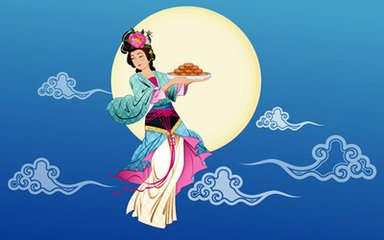 答案：中秋节；吃月饼，赏月；海上生明月，天涯共此时。（但愿人长久，千里共婵娟）6.下面的图片反映的是什么传统节日？几月初几？ 为了纪念谁？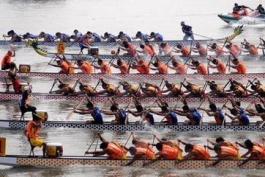 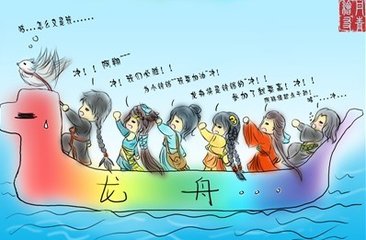 答案：端午节；五月初五；屈原。大学组：一、书法百科：1．王羲之早年师从         书法家学书。答案：卫夫人2. 卫夫人实名叫_____，别名称卫夫人，字____，是_____朝代的书法家答案：卫铄；茂猗；晋代3. 卫夫人的代表作品有              。答案：笔陈图；名姬贴；卫氏和南贴4. 卫夫人师承_______书法家答案：钟繇5.钟繇，字______是______时期的书法家、政治家答案：元常；三国时期曹魏6. 钟繇是_____书体的鼻祖，同时也是_____书体的创始人答案：楷书；楷书小楷7. 钟繇的代表作            ______。答案：贺捷表；力命表；宣示表；荐季直表8.在孙过庭的作品中，除了书谱之外，还有___和____两部作品，也是书法艺术中的佼佼者答案：千字文；景福殿赋9.“扬帆载月远相过 ”是米芾        帖中之句，其下句是_________答案：蜀素帖；佳气葱葱听诵歌10.说出       ，       ，       是关于米芾的趣闻轶事。答案：装颠索砚；米芾拜石；好洁成瘾11. 米芾的代表作有              。答案：珊瑚贴；蜀素贴；多景楼诗贴；草书九贴12. 郑燮，字______号_______答案：克柔；号板桥13. 郑板桥的书法称作_______书，也称_______体答案：六分半书，板桥体14.哪八个字形容郑板桥书法的变化与立论的依据答案：乱石铺街；浪里插篙15. 郑板桥三绝是指_____、______和_______答案：诗、书、画16. 郑板桥的怪，怪在____、_____、_____、______答案:画的怪；文章怪；性情怪、行为怪17.“咬定青山不放松”是郑板桥______作品里的诗句，说出后三句是_____,_______,_____答案：竹石图；后三句是：立根原在破岩中；千磨万击还坚劲；任尔东西南北风18. 郑板桥是清朝_______年间的秀才，______年的举人，______年间的进士答案：康熙；雍正；乾隆19.何绍基，字____号______，代表作有_______。答案：字子贞; 号东洲;东洲草堂诗钞，惜道味斋经说，说文段注驳正。20. 何绍基兄弟四人均习文善书，被称作_______答案：何氏四杰21.“坐看倒影浸天河”是何绍基______首诗里的诗句，下一句是______答案：慈仁寺荷花池；风过栏杆水不波22.书法字体中，隶书的创始人是______是______朝代的由_______字体演变过来的答案：程邈；秦朝时期；篆书，小篆。23.草书的创始人是______，是______朝代的答案：张芝；东汉时期24.在草书字体中，是先有今草还是章草？并简单叙述演变过程。答案：章草；今草是继承章草的基础上，省略章节的繁难之处，运笔上使用了流利的笔锋，打破章草的常规，而演变为今草，今草比章草行笔更自然。二、中华礼仪1.下面的图片反映的是什么传统礼仪？这个礼仪的流程是什么？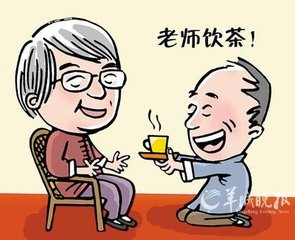 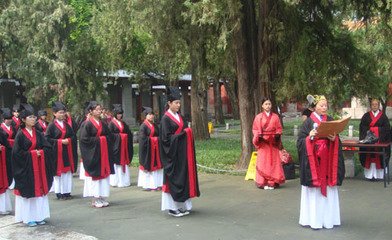 答案：拜师礼；拜祖师，行拜师礼，师父训话。2.下面的图片反映的是什么传统礼仪？在哪些国家盛行？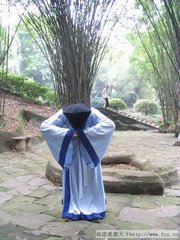 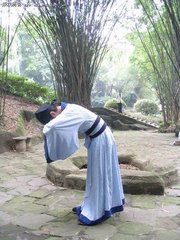 答案：鞠躬礼；中国，日本。3.下面的图片反映的是什么礼仪？一般在多大年龄举行？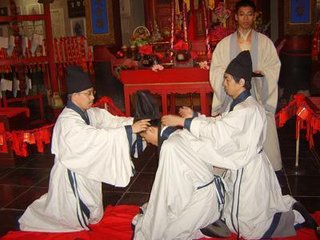 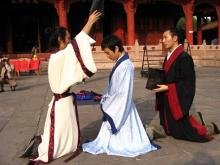 答案：男子冠礼；20岁。4.下面的图片反映的是古代什么礼仪？一般在多大年龄举行？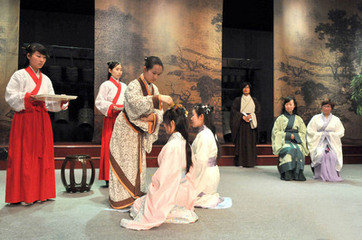 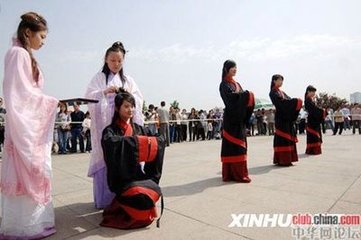 答案：女子笄礼；15岁。5.下面的图片反映的是什么传统礼仪？它的流程是什么？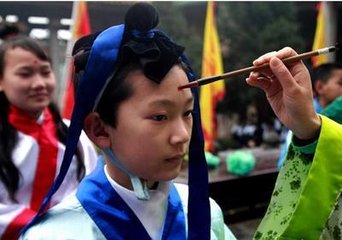 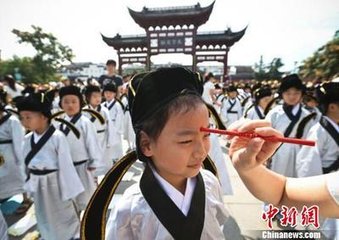 答案：开笔礼；由启蒙老师讲授人生最基本最简单的道理，并教读书写字，然后参拜孔子像，才可以入学读书。